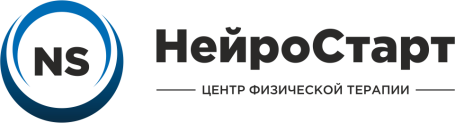 Правила предоставления медицинских услуг,записи на первичный прием/консультацию/терапию, а также правила пользования индивидуальными ортопедическими стелькамиООО «НейроСтарт»Настоящие Правила предоставления медицинских услуг в ООО «НейроСтарт» (далее – ЦФТ НейроСтарт) разработаны в соответствии с Федеральным законом от 21 ноября 2011 года № 323-ФЗ «Об основах охраны здоровья граждан в Российской Федерации», Постановлением Правительства РФ от 11 мая 2023 г. N 736 «Об утверждении Правил предоставления медицинскими организациями платных медицинских услуг, внесении изменений в некоторые акты Правительства Российской Федерации и признании утратившим силу постановления Правительства Российской Федерации от 4 октября 2012 г. N 1006».Правила записи на первичный прием/консультацию/терапию1.1. ЦФТ НейроСтарт бесплатно обеспечивает Заказчиков и(или) Потребителей необходимой и достоверной информацией о платных медицинских услугах.1.2. Информация о платных медицинских услугах, оказываемых ЦФТ НейроСтарт, находится на сайте https://neurostart.pro/, на информационных стендах, стойке в холле помещения ЦФТ НейроСтарт.1.3. Основанием для предоставления платных медицинских услуг является добровольное волеизъявление Заказчика и(или) Потребителя, и согласие приобрести медицинскую услугу на платной основе за счет личных средств, средств работодателей и иных средств на основании договоров, в том числе договоров добровольного медицинского страхования. ЦФТ НейроСтарт определяет цены (тарифы) на предоставляемые платные медицинские услуги самостоятельно.1.4. В целях предоставления медицинской услуги Заказчик и(или) Потребитель обращается в регистратуру ЦФТ НейроСтарт, по телефону или на сайт для предварительной записи на прием к врачу.1.5. Медицинская помощь оказывается в соответствии с режимом работы ЦФТ НейроСтарт: в рабочие дни (с понедельника по пятницу) с 09:00 до 20:00, в субботу с 09:00 до 18:00, в воскресенье – выходной, только по предварительной записи по телефону регистратуры +7 (927) 447-89-81 или путем отправления заявки на сайте https://neurostart.pro/, а в праздничные дни в соответствии утвержденным графиком.1.6. При записи на прием/консультацию/терапию Заказчику и(или) Потребителю необходимо предоставить следующую обязательную информацию:фамилия, имя, отчество, число месяц год рождения, номер контактного телефона.1.7. Заказчик и(или) Потребитель сообщает администратору специальность врача, к которому необходимо записаться на прием, желаемую дату и время приема. На основании сведений, полученных от Заказчика и(или) Потребителя, администратор подбирает удобное время для записи и вносит данные в расписание ЦФТ НейроСтарт.1.8. Потребитель должен предоставить администратору при оформлении документ, удостоверяющий личность. Если медицинские услуги осуществляются ЦФТ НейроСтарт в пользу третьего лица: Заказчик (Законный представитель) должен предоставить администратору документ, удостоверяющий личность, Заказчика (Законного представителя) и Потребителя - в случае достижения Потребителем, в пользу которого заключается договор, 14 лет и (или) его свидетельство о рождении.1.9. Законные представители несовершеннолетнего должны предъявлять документы, подтверждающие их статус:Родители представляют документы, подтверждающие родственные отношения с ребенком (свидетельство о рождении ребенка) и документы, удостоверяющие личность (паспорт). Попечители подтверждают наличие своих полномочий предъявлением попечительского удостоверения и документа, удостоверяющего личность (паспорт).  Усыновитель подтверждает свои полномочия или свидетельством об усыновлении (ст. 125 СК РФ), или свидетельством о рождении ребенка в случае вынесения судебного решения о записи усыновителей в качестве родителей ребенка в книге записей актов гражданского состояния (ст. 136 СК РФ), а также и документом удостоверяющим личность (паспорт).  1.10. До начала приема администратор заполняет паспортную часть медицинской карты по документу, удостоверяющему личность, оформляет Договор оказания медицинских услуг, согласие пациента на обработку его персональных данных и иные необходимые документы.1.11. При заключении договора Потребителю и(или) Заказчику предоставляется в доступной форме вся необходимая информация об условиях договора, об оказании платных медицинских услуг, вся информация о медицинских работниках, о действующих правилах ЦФТ НейроСтарт и иная информация, с которой ЦФТ НейроСтарт обязан ознакомить Заказчика и(или)  Потребителя согласно действующему законодательству. 1.12. Необходимым предварительным условием медицинского вмешательства является дача информированного добровольного согласия Потребителя или его законного представителя на медицинское вмешательство на основании предоставленной медицинским работником в доступной форме полной информации о целях, методах оказания медицинской помощи, связанном с ними риске, возможных вариантах медицинского вмешательства, о его последствиях, а также о предполагаемых результатах оказания медицинской помощи. 2. Правила пользования индивидуальными ортопедическими стельками2.1. ЦФТ НейроСтарт выполняет собственными либо привлеченными силами работу по изготовлению индивидуальных ортезов стопы и коррекцию индивидуальных ортезов стопы (далее – Изделие).2.2. Работа по первичной коррекции Изделия является безвозмездной и выполняется в один прием с изготовлением Изделия. 2.3. В случае имеющихся рекомендаций медицинских работников ЦФТ НейроСтарт, Заказчик и(или) Потребитель должен обратиться за повторной коррекцией Изделия в течение 2-4 месяцев с даты выполнения медицинским работником ЦФТ НейроСтарт работы по изготовлению Изделия. Заказчик и(или) Потребитель самостоятельно контролирует сроки, в которые должен обратиться за повторной коррекцией Изделия. Администратор ЦФТ НейроСтарт не обязан предупреждать Заказчика и(или) Потребителя о необходимости коррекции изготовленного Изделия. Повторная формовка и/или коррекция изготовленных Изделий по настоящему договору осуществляются медицинским работником ЦФТ НейроСтарт на основании обращения Заказчика при согласовании Сторонами вида и стоимости работ. Неявка на коррекцию Изделия в сроки, установленные рекомендациями медицинского работника ЦФТ НейроСтарт, лишает Заказчика и(или) Потребителя гарантии, установленной п. 2.5. настоящих правил. 2.4. Работы, указанные в п.2.1-2.3. настоящих правил должны быть выполнены в течении 1 рабочего дня с момента поступления денежных средств на банковский счет ЦФТ НейроСтарт. Указанные сроки могут быть изменены по соглашению Сторон либо по обстоятельствам, не зависящим от воли Сторон.2.5. Гарантийный срок на выполненные работы по изготовлению Изделия (в том числе относительно материала Изделия) устанавливается в течение 60 дней с момента передачи результата работ по изготовлению индивидуальных ортезов стопы Заказчику и(или) Потребителю. Наличие гарантийного талона, выдаваемого ЦФТ НейроСтарт вместе с Изделием, является обязательным условием при обращении с претензиями.Гарантийный срок на выполненные работы по формовке и коррекции изготовленных Изделий устанавливается в течение 7 календарных дней с момента передачи результата работ Заказчику и(или) Потребителю.2.6. ЦФТ НейроСтарт обязуется устранять недостатки, выявленные в работе/материале в течение гарантийного срока в срок, не превышающий 30 дней с даты получения ЦФТ НейроСтарт советующего требования от Заказчика и(или) Потребителя с обязательным предоставлением гарантийного талона, при условии, что такие недостатки образовались не вследствие неправильной эксплуатации Изделия, ненадлежащей корректировки/формовки Изделия, произведенной самим Заказчиком и(или) Потребителем, и(или) привлеченными им третьими лицами, а также при условии, что Изделие было изготовлено медицинскими работниками ЦФТ НейроСтарт или привлеченными им третьими лицами, и при условии обязательного выполнения Заказчиком и(или) Потребителем п. 2.3 настоящих правил.Гарантия не распространяется на клинья и метатарзальные подушечки, а также механические повреждения Изделия, причиненные домашними животными, вызванные попаданием мелких камней, острых частиц грунта и т. п., полученные путем неаккуратного обращения с рожком для обуви. 2.7. Заказчик и (или) Потребитель обязуется:2.7.1. Предоставить медицинскому работнику ЦФТ НейроСтарт полную и достоверную информацию о состоянии своего здоровья и иную информацию, способную повлиять качество выполнения работ.2.7.2. Предоставить обувь для установления в нее Изделия.	2.7.3. Самостоятельно и ответственно контролировать свое собственное здоровье, при появлении болевых ощущений/дискомфорта прекратить использование Изделия. 	2.7.4. Соблюдать рекомендаций медицинского работника ЦФТ НейроСтарт и привлеченных им третьих лиц при эксплуатации Изделия.	2.7.5. Использовать Изделие в повседневной и спортивной обуви с закрытой пяточной частью в условиях умеренного климата по ГОСТ 15150. 	2.7.6. Протирать Изделие влажной губкой, мыть растворами моющих средств по ГОСТ 25644-96 температурой не выше 40°С. Сушить при температуре не выше 40°С вдали от нагревательных приборов, так как Изделие может потерять свою форму. 	2.7.7. С участием медицинского работника ЦФТ НейроСтарт осмотреть и принять выполненную работу (ее результат), а при обнаружении отступлений от настоящего договора, ухудшающих результат работы, или иных недостатков в работе немедленно заявить об этом ЦФТ НейроСтарт. Недостатки, обнаруженные в работе при ее приемке, должны быть отражены в акте об оказании услуг.2.8. Заказчик и(или) Потребитель, принявший работу без проверки, лишается права ссылаться на недостатки работы, которые могли быть установлены при обычном способе ее приемки (явные недостатки).2.9. Заказчик и(или) Потребитель, обнаруживший после приемки работы недостатки, которые не могли быть установлены при обычном способе приемки (скрытые недостатки), обязан в течение одного дня со дня обнаружения, но в пределах установленного гарантийного срока, письменно известить об этом ЦФТ НейроСтарт.2.10. ЦФТ НейроСтарт не несет ответственность за вред, связанный с любым ухудшением здоровья Заказчика и(или) Потребителя и травмами, явившимися результатом или полученных в результате неправильной эксплуатации Изделия, ненадлежащей корректировки/формовки Изделия, произведенной самим Заказчиком и(или) Потребителем и(или) привлеченными им третьими лицами, а также если состояние здоровья Заказчика и(или) Потребителя ухудшилось в результате острого заболевания, обострения травмы или хронического заболевания.